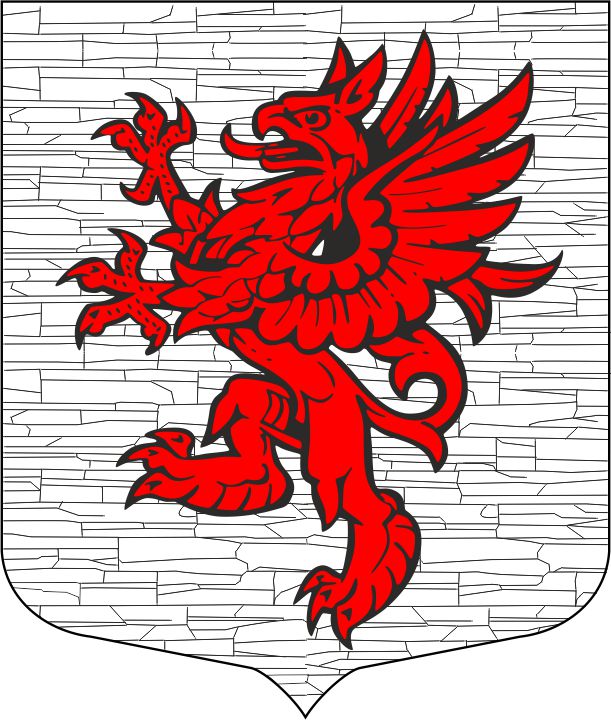 МЕСТНАЯ АДМИНИСТРАЦИЯ МУНИЦИПАЛЬНОГО ОБРАЗОВАНИЯЛОПУХИНСКОЕ СЕЛЬСКОЕ ПОСЕЛЕНИЕЛОМОНОСОВСКОГО МУНИЦИПАЛЬНОГО РАЙОНАЛЕНИНГРАДСКОЙ ОБЛАСТИПОСТАНОВЛЕНИЕ от 26 марта 2019 года                                                   № 65Об утверждении регламента работы в системе «АЦК – Планирование»      В соответствии с Бюджетным кодексом Российской Федерации, Уставом муниципального образования Лопухинское сельское поселение Ломоносовского муниципального района Ленинградской области, в целях реализации исполнения местного бюджета Лопухинское сельское поселение Ломоносовского муниципального района  Ленинградской области,    администрация муниципального образования Лопухинское сельское поселение муниципального образования Ломоносовский муниципальный район Ленинградской области ПОСТАНОВЛЯЕТ:Утвердить Регламент работы в системе “АЦК-Планирование” согласно Приложению 1.Назначить ответственным лицом местной администрации Лопухинское сельское поселение за работу в системе “АЦК-Планирование” -  Никитину Аллу Романовну.Настоящее постановление вступает в силу с 01.04.2019 года.Контроль за исполнением настоящего постановления оставляю за собой.Глава администрацииМО Лопухинское сельское поселение                          Е.Н. Абакумов                                                                                                     Утвержден                                                         постановлением  администрации                                            Лопухинское муниципального образования                                                      сельское поселение                                                    Ломоносовского муниципального района                                                              Ленинградской областиот 26 марта 2019г №65                                                                  (приложение 1)РЕГЛАМЕНТРАБОТЫ В СИСТЕМЕ "АЦК-ПЛАНИРОВАНИЕ"В настоящем регламенте используются следующие сокращения:КФ - Комитет финансов администрации муниципальном образовании Ломоносовский муниципальный район Ленинградской области Ленинградской области;СБР - сводная бюджетная роспись;БР - бюджетная роспись главного распорядителя бюджетных средств;Ответственное лицо администрации поселения – назначенное ответственное лицо администрации поселения за работу в системе АЦК-Планирование;ГРБС-главный распорядитель бюджетных средств;Администратор МО  - администратор системы в муниципальном образовании Ломоносовский муниципальный район Ленинградской области;ЭД - электронный документ.N п/пN п/пN п/пНаименование операцииНаименование операцииНаименование операцииВыполняемые действия в системе "АЦК-Планирование"ИсполнительИсполнительИсполнительСрок исполненияСрок исполненияСрок исполненияСрок исполненияСрок исполнения111Формирование проекта бюджета на очередной финансовый год и плановый периодФормирование проекта бюджета на очередной финансовый год и плановый периодФормирование проекта бюджета на очередной финансовый год и плановый периодФормирование проекта бюджета на очередной финансовый год и плановый период1.11.11.1Создание новой версии планирования расходовСоздание новой версии планирования расходовСоздание новой версии планирования расходовСоздание новой версии планирования расходов и копирование в нее расходных документовКФ, администратор системыКФ, администратор системыКФ, администратор системыВ сроки, установленные планом-графиком подготовки проекта местного бюджета или до формирования бюджетных заявокВ сроки, установленные планом-графиком подготовки проекта местного бюджета или до формирования бюджетных заявокВ сроки, установленные планом-графиком подготовки проекта местного бюджета или до формирования бюджетных заявокВ сроки, установленные планом-графиком подготовки проекта местного бюджета или до формирования бюджетных заявокВ сроки, установленные планом-графиком подготовки проекта местного бюджета или до формирования бюджетных заявок1.21.21.2Формирование ЭД "Бюджетная заявка"Формирование ЭД "Бюджетная заявка"Формирование ЭД "Бюджетная заявка"1) Формирование ЭД "Бюджетная заявка" по программным КЦСР по типу бланка расходов "Смета" или "ПНО".2) Формирование ЭД "Бюджетная заявка" по непрограммным  КЦСР по типу бланка расходов "Смета", "ПНО", "Фонды" Ответственное лицо администрации поселения Ответственное лицо администрации поселения Ответственное лицо администрации поселения В сроки, установленные планом-графиком подготовки проекта местного бюджетаВ сроки, установленные планом-графиком подготовки проекта местного бюджетаВ сроки, установленные планом-графиком подготовки проекта местного бюджетаВ сроки, установленные планом-графиком подготовки проекта местного бюджетаВ сроки, установленные планом-графиком подготовки проекта местного бюджета1.31.31.3Обработка ЭД "Бюджетная заявка" и формирование ЭД "Сводная бюджетнаязаявка" (свод по ГРБС)Обработка ЭД "Бюджетная заявка" и формирование ЭД "Сводная бюджетнаязаявка" (свод по ГРБС)Обработка ЭД "Бюджетная заявка" и формирование ЭД "Сводная бюджетнаязаявка" (свод по ГРБС)1) Обработка ЭД "Бюджетная заявка" до статуса "Согласование";2) Формирование ЭД "Сводная бюджетная заявка" (свод по ГРБС – роспись);3) Обработка ЭД "Сводная бюджетная заявка" (свод по ГРБС) до статуса "Согласование"Ответственное лицо администрации поселенияОтветственное лицо администрации поселенияОтветственное лицо администрации поселенияВ сроки, установленные планом-графиком подготовки проекта местного бюджетаВ сроки, установленные планом-графиком подготовки проекта местного бюджетаВ сроки, установленные планом-графиком подготовки проекта местного бюджетаВ сроки, установленные планом-графиком подготовки проекта местного бюджетаВ сроки, установленные планом-графиком подготовки проекта местного бюджета1.41.41.4Предоставление комплекта документов в комитет финансовПредоставление комплекта документов в комитет финансовПредоставление комплекта документов в комитет финансовПредоставление расчетов, обоснований и бюджетных заявок на бумажном носителеОтветственное лицо администрации поселения Ответственное лицо администрации поселения Ответственное лицо администрации поселения На следующий день после обработки сводной бюджетной заявки по ГРБСНа следующий день после обработки сводной бюджетной заявки по ГРБСНа следующий день после обработки сводной бюджетной заявки по ГРБСНа следующий день после обработки сводной бюджетной заявки по ГРБСНа следующий день после обработки сводной бюджетной заявки по ГРБС1.5.1.5.1.5.Обработка ЭД "Сводная бюджетная заявка" (свод по ГРБС) и формирование ЭД "Сводная бюджетнаязаявка" (свод общий)Обработка ЭД "Сводная бюджетная заявка" (свод по ГРБС) и формирование ЭД "Сводная бюджетнаязаявка" (свод общий)Обработка ЭД "Сводная бюджетная заявка" (свод по ГРБС) и формирование ЭД "Сводная бюджетнаязаявка" (свод общий)Обработка ЭД "Сводная бюджетная заявка" (свод общий) до статуса "Обработка завершена" или "Отказан" с указанием причины отказа в поле "Комментарий". Автоматическая обработка ЭД "Сводная бюджетная заявка" (свод по ГРБС) при обработке ЭД "Сводная бюджетная заявка" (свод общий).КФ КФ КФ В сроки, установленные планом-графиком подготовки проекта местного бюджета или в течение пяти рабочих дней после предоставления документов в комитет финансовВ сроки, установленные планом-графиком подготовки проекта местного бюджета или в течение пяти рабочих дней после предоставления документов в комитет финансовВ сроки, установленные планом-графиком подготовки проекта местного бюджета или в течение пяти рабочих дней после предоставления документов в комитет финансовВ сроки, установленные планом-графиком подготовки проекта местного бюджета или в течение пяти рабочих дней после предоставления документов в комитет финансовВ сроки, установленные планом-графиком подготовки проекта местного бюджета или в течение пяти рабочих дней после предоставления документов в комитет финансов1.61.61.6Формирование приложений по расходам к проекту решения Совета депутатов “О бюджете на очередной год и плановый период”Формирование приложений по расходам к проекту решения Совета депутатов “О бюджете на очередной год и плановый период”Формирование приложений по расходам к проекту решения Совета депутатов “О бюджете на очередной год и плановый период”Формирование приложений по расходам в соответствии со статьями 184, 184.1 БК РФ Ответственное лицо администрации поселенияОтветственное лицо администрации поселенияОтветственное лицо администрации поселенияВ сроки, установленные планом-графиком подготовки проекта местного бюджета или до предоставления проекта решения Совета депутатов “О бюджете на очередной год и плановый период” в Совет депутатов В сроки, установленные планом-графиком подготовки проекта местного бюджета или до предоставления проекта решения Совета депутатов “О бюджете на очередной год и плановый период” в Совет депутатов В сроки, установленные планом-графиком подготовки проекта местного бюджета или до предоставления проекта решения Совета депутатов “О бюджете на очередной год и плановый период” в Совет депутатов В сроки, установленные планом-графиком подготовки проекта местного бюджета или до предоставления проекта решения Совета депутатов “О бюджете на очередной год и плановый период” в Совет депутатов В сроки, установленные планом-графиком подготовки проекта местного бюджета или до предоставления проекта решения Совета депутатов “О бюджете на очередной год и плановый период” в Совет депутатов В случае если есть поправки в первом и втором чтениях в соответствии с протоколом Совета депутатовВ случае если есть поправки в первом и втором чтениях в соответствии с протоколом Совета депутатовВ случае если есть поправки в первом и втором чтениях в соответствии с протоколом Совета депутатовВ случае если есть поправки в первом и втором чтениях в соответствии с протоколом Совета депутатов1.71.71.7Создание новой версии "Проект в первом чтении, проект во втором чтении и т.д.)"Создание новой версии "Проект в первом чтении, проект во втором чтении и т.д.)"Создание новой версии "Проект в первом чтении, проект во втором чтении и т.д.)"Уведомление администрации МО сельское поселение о версии расходов, в которой будет вестись работа. Версия создается по устной просьбе ответственного лица администрации поселенияКФКФКФПо мере необходимостиПо мере необходимостиПо мере необходимостиПо мере необходимостиПо мере необходимости1.81.81.8Перенос ЭД "Бюджетная заявка" в новую версиюПеренос ЭД "Бюджетная заявка" в новую версиюПеренос ЭД "Бюджетная заявка" в новую версиюКопирование ЭД “Бюджетная заявка” в новую версию “Проект в первом чтении, во втором чтении и т.д.” КФКФКФВ течение дня после проведения Совета депутатовВ течение дня после проведения Совета депутатовВ течение дня после проведения Совета депутатовВ течение дня после проведения Совета депутатовВ течение дня после проведения Совета депутатов1.91.91.9Корректировка скопированных из предыдущей версии ЭД "Бюджетная заявка" и формирование новых ЭД "Бюджетная заявка" с учетом поправок в соответствии с протоколом Совета депутатовКорректировка скопированных из предыдущей версии ЭД "Бюджетная заявка" и формирование новых ЭД "Бюджетная заявка" с учетом поправок в соответствии с протоколом Совета депутатовКорректировка скопированных из предыдущей версии ЭД "Бюджетная заявка" и формирование новых ЭД "Бюджетная заявка" с учетом поправок в соответствии с протоколом Совета депутатов1) Корректировка сумм в ЭД "Бюджетная заявка" при необходимости. 2) Формирование новых ЭД "Бюджетная заявка" по программным КЦСР по типу бланка расходов "Смета", "ПНО". 3) Формирование новых ЭД "Бюджетная заявка" по непрограммным КЦСР по типу бланка расходов "Смета", "ПНО", "Фонды".Ответственное лицо администрации поселенияОтветственное лицо администрации поселенияОтветственное лицо администрации поселенияВ течение двух рабочих дней после создания в новой версии ЭД “Бюджетная заявка” В течение двух рабочих дней после создания в новой версии ЭД “Бюджетная заявка” В течение двух рабочих дней после создания в новой версии ЭД “Бюджетная заявка” В течение двух рабочих дней после создания в новой версии ЭД “Бюджетная заявка” В течение двух рабочих дней после создания в новой версии ЭД “Бюджетная заявка” 1.101.101.10Обработка ЭД "Бюджетная заявка" и формирование ЭД "Сводная бюджетнаязаявка" (свод по ГРБС)Обработка ЭД "Бюджетная заявка" и формирование ЭД "Сводная бюджетнаязаявка" (свод по ГРБС)Обработка ЭД "Бюджетная заявка" и формирование ЭД "Сводная бюджетнаязаявка" (свод по ГРБС)1) Обработка ЭД "Бюджетная заявка" до статуса "Согласование";2) Формирование ЭД "Сводная бюджетная заявка" (свод по ГРБС – роспись);3) Обработка ЭД "Сводная бюджетная заявка" (свод по ГРБС) до статуса "Согласование"Ответственное лицо администрации поселения Ответственное лицо администрации поселения Ответственное лицо администрации поселения В течение двух рабочих дней после создания в новой версии ЭД “Бюджетная заявка”В течение двух рабочих дней после создания в новой версии ЭД “Бюджетная заявка”В течение двух рабочих дней после создания в новой версии ЭД “Бюджетная заявка”В течение двух рабочих дней после создания в новой версии ЭД “Бюджетная заявка”В течение двух рабочих дней после создания в новой версии ЭД “Бюджетная заявка”1.111.111.11Предоставление комплекта документов в комитет финансов Предоставление комплекта документов в комитет финансов Предоставление комплекта документов в комитет финансов Предоставление копии протокола Совета депутатов по поправкам в бюджет (выписку из протокола), расчетов, обоснований и измененных бюджетных заявок на бумажном носителеОтветственное лицо администрации поселенияОтветственное лицо администрации поселенияОтветственное лицо администрации поселенияНа следующий день после обработки сводной бюджетной заявки по ГРБСНа следующий день после обработки сводной бюджетной заявки по ГРБСНа следующий день после обработки сводной бюджетной заявки по ГРБСНа следующий день после обработки сводной бюджетной заявки по ГРБСНа следующий день после обработки сводной бюджетной заявки по ГРБС1.121.121.12Обработка ЭД "Сводная бюджетная заявка" (свод по ГРБС) и формирование ЭД "Сводная бюджетнаязаявка" (свод общий)Обработка ЭД "Сводная бюджетная заявка" (свод по ГРБС) и формирование ЭД "Сводная бюджетнаязаявка" (свод общий)Обработка ЭД "Сводная бюджетная заявка" (свод по ГРБС) и формирование ЭД "Сводная бюджетнаязаявка" (свод общий)Обработка ЭД "Сводная бюджетная заявка" (свод общий) до статуса "Обработка завершена" или "Отказан" с указанием причины отказа в поле "Комментарий". Автоматическая обработка ЭД "Сводная бюджетная заявка" (свод по ГРБС) при обработке ЭД "Сводная бюджетная заявка" (свод общий).КФ КФ КФ В течение двух рабочих дней после предоставления документов в комитет финансовВ течение двух рабочих дней после предоставления документов в комитет финансовВ течение двух рабочих дней после предоставления документов в комитет финансовВ течение двух рабочих дней после предоставления документов в комитет финансовВ течение двух рабочих дней после предоставления документов в комитет финансов1.131.131.13Корректировка названия версии "Во втором чтении в "Решение Совета депутатов N..."Корректировка названия версии "Во втором чтении в "Решение Совета депутатов N..."Корректировка названия версии "Во втором чтении в "Решение Совета депутатов N..."Корректировка названия версии "Проект решения Совета депутатов..." на “Решение Совета депутатов от   …. №…”КФ КФ КФ В течение 1 рабочего дня после вступления решения Совета депутатов о бюджете в силуВ течение 1 рабочего дня после вступления решения Совета депутатов о бюджете в силуВ течение 1 рабочего дня после вступления решения Совета депутатов о бюджете в силуВ течение 1 рабочего дня после вступления решения Совета депутатов о бюджете в силуВ течение 1 рабочего дня после вступления решения Совета депутатов о бюджете в силу1.141.141.14Утверждение ЭДУтверждение ЭДУтверждение ЭДОбработка ЭД "Сводная бюджетная заявка" до статуса "Утвержденный бюджет"КФ КФ КФ В течение 1 рабочего дня после вступления решения Совета депутатов о бюджете в силу В течение 1 рабочего дня после вступления решения Совета депутатов о бюджете в силу В течение 1 рабочего дня после вступления решения Совета депутатов о бюджете в силу В течение 1 рабочего дня после вступления решения Совета депутатов о бюджете в силу В течение 1 рабочего дня после вступления решения Совета депутатов о бюджете в силу 1.151.151.15Экспорт ЭД в систему "АЦК-Финансы"Экспорт ЭД в систему "АЦК-Финансы"Экспорт ЭД в систему "АЦК-Финансы"Экспорт ЭД "Бюджетная заявка" и "Сводная бюджетная заявка" (свод по ГРБС) и "Сводная бюджетная заявка" (свод общий) в систему "АЦК-Финансы"автоматическиавтоматическиавтоматическиПри обработке ЭД "Сводная бюджетная заявка" до статуса "Утвержденный бюджет"При обработке ЭД "Сводная бюджетная заявка" до статуса "Утвержденный бюджет"При обработке ЭД "Сводная бюджетная заявка" до статуса "Утвержденный бюджет"При обработке ЭД "Сводная бюджетная заявка" до статуса "Утвержденный бюджет"При обработке ЭД "Сводная бюджетная заявка" до статуса "Утвержденный бюджет"222Внесение изменений в бюджетную роспись без внесения изменений в закон о бюджете (передвижки)Внесение изменений в бюджетную роспись без внесения изменений в закон о бюджете (передвижки)Внесение изменений в бюджетную роспись без внесения изменений в закон о бюджете (передвижки)Внесение изменений в бюджетную роспись без внесения изменений в закон о бюджете (передвижки)2.12.12.1Создание новой версии планирования Создание новой версии планирования Создание новой версии планирования Создание новой версии планирования расходов для передвижек: “Изменения в БР”КФКФКФПо мере необходимости, в течение пяти дней начала очередного финансового годаПо мере необходимости, в течение пяти дней начала очередного финансового годаПо мере необходимости, в течение пяти дней начала очередного финансового годаПо мере необходимости, в течение пяти дней начала очередного финансового годаПо мере необходимости, в течение пяти дней начала очередного финансового года2.22.22.2Формирование ЭД "Бюджетная заявка на изменение ассигнований"Формирование ЭД "Бюджетная заявка на изменение ассигнований"Формирование ЭД "Бюджетная заявка на изменение ассигнований"1) Формирование ЭД "Бюджетная заявка" по программным КЦСР по типу бланка расходов "Смета" или "ПНО" с указанием наименования источника изменений ассигнований и лимитов, а также с указанием параметра "Без внесения изменений в Закон о бюджете" и версией “ Изменения в БР”. 2) Формирование ЭД "Бюджетная заявка" по непрограммным КЦСР по типу бланка расходов "Смета", "ПНО", "Фонды" с указанием наименования источника изменений ассигнований и лимитов, а также с указанием параметра "Без внесения изменений в Закон о бюджете" и версией “ Изменения в БР”.Ответственное лицо администрации поселенияОтветственное лицо администрации поселенияОтветственное лицо администрации поселенияПо мере необходимостиПо мере необходимостиПо мере необходимостиПо мере необходимостиПо мере необходимости2.32.32.3Обработка ЭД "Бюджетная заявка на изменение ассигнований"; формирование и обработка ЭД "Сводная бюджетная заявка" (свод по ГРБС)Обработка ЭД "Бюджетная заявка на изменение ассигнований"; формирование и обработка ЭД "Сводная бюджетная заявка" (свод по ГРБС)Обработка ЭД "Бюджетная заявка на изменение ассигнований"; формирование и обработка ЭД "Сводная бюджетная заявка" (свод по ГРБС)1) Обработка ЭД "Бюджетная заявка на изменение ассигнований" до статуса "Согласование" или "Отказан" с указанием причины отказа в поле "Комментарий".2) Формирование ЭД "Сводная бюджетная заявка" (свод по ГРБС) с указанием наименования источника изменений ассигнований и лимитов, а также с указанием параметра "Без внесения изменений в Закон о бюджете"Ответственное лицо администрации поселенияОтветственное лицо администрации поселенияОтветственное лицо администрации поселенияВ день формирования ЭД “Бюджетная заявка на изменение ассигнований”В день формирования ЭД “Бюджетная заявка на изменение ассигнований”В день формирования ЭД “Бюджетная заявка на изменение ассигнований”В день формирования ЭД “Бюджетная заявка на изменение ассигнований”В день формирования ЭД “Бюджетная заявка на изменение ассигнований”2.42.42.4Предоставление комплекта документов в комитет финансовПредоставление комплекта документов в комитет финансовПредоставление комплекта документов в комитет финансовПисьмо-обращение с визой главы администрации о включении изменений в  БР +бюджетная заявка на изменение ассигнований с поквартальным распределением ассигнований  распечатанная со статуса свод по грбсОтветственное лицо администрации поселенияОтветственное лицо администрации поселенияОтветственное лицо администрации поселенияПо мере необходимостиПо мере необходимостиПо мере необходимостиПо мере необходимостиПо мере необходимости2.52.52.5Обработка ЭД "Сводная бюджетная заявка" (свод по ГРБС) Обработка ЭД "Сводная бюджетная заявка" (свод по ГРБС) Обработка ЭД "Сводная бюджетная заявка" (свод по ГРБС) Обработка ЭД "Сводная бюджетная заявка" (свод общий) до статуса "Обработка завершена" или "Отказан" с указанием причины отказа в поле "Комментарий". КФ КФ КФ В течение двух рабочих дней после предоставления документов в комитет финансовВ течение двух рабочих дней после предоставления документов в комитет финансовВ течение двух рабочих дней после предоставления документов в комитет финансовВ течение двух рабочих дней после предоставления документов в комитет финансовВ течение двух рабочих дней после предоставления документов в комитет финансов2.62.62.6Экспорт ЭД в систему "АЦК-Финансы"Экспорт ЭД в систему "АЦК-Финансы"Экспорт ЭД в систему "АЦК-Финансы"Экспорт ЭД "Бюджетная заявка" и "Сводная бюджетная заявка" (свод по ГРБС) в систему "АЦК-Финансы"автоматическиавтоматическиавтоматическиПри обработке ЭД "Сводная бюджетная заявка" до статуса "Обработка завершена"При обработке ЭД "Сводная бюджетная заявка" до статуса "Обработка завершена"При обработке ЭД "Сводная бюджетная заявка" до статуса "Обработка завершена"При обработке ЭД "Сводная бюджетная заявка" до статуса "Обработка завершена"При обработке ЭД "Сводная бюджетная заявка" до статуса "Обработка завершена"333Внесение изменений в сводную бюджетную роспись (внесение изменений в закон о бюджете)Внесение изменений в сводную бюджетную роспись (внесение изменений в закон о бюджете)Внесение изменений в сводную бюджетную роспись (внесение изменений в закон о бюджете)Внесение изменений в сводную бюджетную роспись (внесение изменений в закон о бюджете)3.13.13.1Создание новой версии планирования расходов "Проект решения Совета депутатов"Создание новой версии планирования расходов "Проект решения Совета депутатов"Создание новой версии планирования расходов "Проект решения Совета депутатов"Создание новой версии планирования расходов: 1)для изменений в сводную бюджетную роспись по ст. 217 БК РФ – “Изменения в СБР №…”;2)для проекта решения СД - “Проект решения СД”КФ КФ КФ По мере необходимостиПо мере необходимостиПо мере необходимостиПо мере необходимостиПо мере необходимости3.23.23.2Формирование ЭД "Бюджетная заявка на изменение ассигнований"Формирование ЭД "Бюджетная заявка на изменение ассигнований"Формирование ЭД "Бюджетная заявка на изменение ассигнований"1) Формирование ЭД "Бюджетная заявка на изменение ассигнований" по программным КЦСР по типу бланка расходов "Смета" или "ПНО" с указанием наименования источника изменений ассигнований и лимитов.   В случае внесения изменений в СБР без внесения изменений в бюджет с указанием параметра "Без внесения изменений в Закон о бюджете" и версией “Внесение изменений в СБР №”. В случае внесения изменений в бюджет с указанием версии “Проект решения СД”.   2) Формирование ЭД "Бюджетная заявка на изменение ассигнований" по непрограммным КЦСР по типу бланка расходов "Смета", "ПНО", "Фонды" с указанием наименования источника изменений ассигнований и лимитов.  В случае внесения изменений в СБР без внесения изменений в бюджет с указанием параметра "Без внесения изменений в Закон о бюджете" и версией “Внесение изменений в СБР №”. В случае внесения изменений в бюджет с указанием версии “Проект решения СД”.   Ответственное лицо администрации поселения Ответственное лицо администрации поселения Ответственное лицо администрации поселения по мере необходимости (в том числе в случае внесения изменений в СБР без внесения изменений в бюджет) по мере необходимости (в том числе в случае внесения изменений в СБР без внесения изменений в бюджет) по мере необходимости (в том числе в случае внесения изменений в СБР без внесения изменений в бюджет) по мере необходимости (в том числе в случае внесения изменений в СБР без внесения изменений в бюджет) по мере необходимости (в том числе в случае внесения изменений в СБР без внесения изменений в бюджет) 3.33.33.3Обработка ЭД "Бюджетная заявка на изменение ассигнований" и формирование ЭД "Сводная бюджетная заявка" (свод по ГРБС)Обработка ЭД "Бюджетная заявка на изменение ассигнований" и формирование ЭД "Сводная бюджетная заявка" (свод по ГРБС)Обработка ЭД "Бюджетная заявка на изменение ассигнований" и формирование ЭД "Сводная бюджетная заявка" (свод по ГРБС)1) Обработка ЭД "Бюджетная заявка на изменение ассигнований" до статуса "Согласование";2) Формирование ЭД "Сводная бюджетная заявка" (свод по ГРБС);3) Обработка ЭД "Сводная бюджетная заявка" до статуса "Согласование"Ответственное лицо администрации поселения Ответственное лицо администрации поселения Ответственное лицо администрации поселения По мере необходимости По мере необходимости По мере необходимости По мере необходимости По мере необходимости 3.43.43.4Предоставление комплекта документов в комитет финансовПредоставление комплекта документов в комитет финансовПредоставление комплекта документов в комитет финансовПисьмо-обращение с визой главы администрации о включении изменений в СБР либо о включении изменений в бюджет +бюджетная заявка на изменение ассигнований с поквартальным распределением ассигнований  распечатанная со статуса свод по грбс+обоснования, расчетыОтветственное лицо администрации поселенияОтветственное лицо администрации поселенияОтветственное лицо администрации поселенияПосле формирования ЭД "Сводная бюджетная заявка" (свод по ГРБС) После формирования ЭД "Сводная бюджетная заявка" (свод по ГРБС) После формирования ЭД "Сводная бюджетная заявка" (свод по ГРБС) После формирования ЭД "Сводная бюджетная заявка" (свод по ГРБС) После формирования ЭД "Сводная бюджетная заявка" (свод по ГРБС) 3.53.53.5Обработка ЭД "Сводная бюджетная заявка" (свод по ГРБС) и формирование ЭД "Сводная бюджетная заявка" (свод общий)  Обработка ЭД "Сводная бюджетная заявка" (свод по ГРБС) и формирование ЭД "Сводная бюджетная заявка" (свод общий)  Обработка ЭД "Сводная бюджетная заявка" (свод по ГРБС) и формирование ЭД "Сводная бюджетная заявка" (свод общий)  В случае внесения изменений в бюджет:1)Формирование ЭД "Сводная бюджетная заявка" (свод общий) и обработка до статуса "Планируется к утверждению" или "Отказан" с указанием причины отказа в поле "Комментарий". Автоматическая обработка ЭД "Сводная бюджетная заявка" (свод по ГРБС) до статуса "Планируется к утверждению"В случае внесения изменений в СБР:1)Формирование ЭД "Сводная бюджетная заявка" (свод общий) и обработка до статуса "Обработка завершена" или "Отказан" с указанием причины отказа в поле "Комментарий". Автоматическая обработка ЭД "Сводная бюджетная заявка" (свод по ГРБС) до статуса "Обработка завершена"КФ КФ КФ В течение пяти рабочих дней после предоставления комплекта документов в комитет финансовВ течение пяти рабочих дней после предоставления комплекта документов в комитет финансовВ течение пяти рабочих дней после предоставления комплекта документов в комитет финансовВ течение пяти рабочих дней после предоставления комплекта документов в комитет финансовВ течение пяти рабочих дней после предоставления комплекта документов в комитет финансов3.63.63.6Формирование приложений по расходам к проекту решения Совета депутатов “О бюджете на очередной год и плановый период”Формирование приложений по расходам к проекту решения Совета депутатов “О бюджете на очередной год и плановый период”Формирование приложений по расходам к проекту решения Совета депутатов “О бюджете на очередной год и плановый период”Формирование приложений по расходам. Включение расходов в приложения по расходам, в том числе, и в случае изменений в СБР согласно ст. 217 БК, а также по дополнительным основаниям внесения изменений в СБР в соответствии с решением Совета депутатов Ответственное лицо администрации поселенияОтветственное лицо администрации поселенияОтветственное лицо администрации поселенияПри подготовке проекта решения Совета депутатов “О внесении изменений в бюджет”При подготовке проекта решения Совета депутатов “О внесении изменений в бюджет”При подготовке проекта решения Совета депутатов “О внесении изменений в бюджет”При подготовке проекта решения Совета депутатов “О внесении изменений в бюджет”При подготовке проекта решения Совета депутатов “О внесении изменений в бюджет”3.73.73.7Корректировка названия версии "Проект решения Совета депутатов..."Корректировка названия версии "Проект решения Совета депутатов..."Корректировка названия версии "Проект решения Совета депутатов..."Корректировка названия версии "Проект решения Совета депутатов..." на “Решение Совета депутатов от   …. №…”КФ КФ КФ В течение 1 рабочего дня после вступления решения Совета депутатов в силуВ течение 1 рабочего дня после вступления решения Совета депутатов в силуВ течение 1 рабочего дня после вступления решения Совета депутатов в силуВ течение 1 рабочего дня после вступления решения Совета депутатов в силуВ течение 1 рабочего дня после вступления решения Совета депутатов в силу3.83.83.8Утверждение ЭДУтверждение ЭДУтверждение ЭДОбработка ЭД "Сводная бюджетная заявка" до статуса "Утвержденный бюджет", в том числе по ЭД  включенным в решение Совета депутатов,  в случае изменений в СБР согласно ст. 217 БК, а также в соответствии с решением Совета депутатов (дополнительные основания для внесения в СБР)КФ КФ КФ В течение 3 рабочих дней после вступления решения Совета депутатов в силуВ течение 3 рабочих дней после вступления решения Совета депутатов в силуВ течение 3 рабочих дней после вступления решения Совета депутатов в силуВ течение 3 рабочих дней после вступления решения Совета депутатов в силуВ течение 3 рабочих дней после вступления решения Совета депутатов в силу3.93.93.9Экспорт ЭД в систему "АЦК-Финансы"Экспорт ЭД в систему "АЦК-Финансы"Экспорт ЭД в систему "АЦК-Финансы"Экспорт ЭД "Бюджетная заявка на изменение ассигнований", "Сводная бюджетная заявка" (свод по ГРБС) и ЭД "Сводная бюджетная заявка" (свод общий)  в систему "АЦК-Финансы"---При обработке ЭД  до статуса "Утвержденный бюджет"При обработке ЭД  до статуса "Утвержденный бюджет"При обработке ЭД  до статуса "Утвержденный бюджет"При обработке ЭД  до статуса "Утвержденный бюджет"При обработке ЭД  до статуса "Утвержденный бюджет"444Внесение изменений в сводную бюджетную роспись без внесения изменений в закон о бюджете (резервный фонд администрации муниципального образования)Внесение изменений в сводную бюджетную роспись без внесения изменений в закон о бюджете (резервный фонд администрации муниципального образования)Внесение изменений в сводную бюджетную роспись без внесения изменений в закон о бюджете (резервный фонд администрации муниципального образования)Внесение изменений в сводную бюджетную роспись без внесения изменений в закон о бюджете (резервный фонд администрации муниципального образования)4.14.14.1Создание новой версии планирования расходовСоздание новой версии планирования расходовСоздание новой версии планирования расходовСоздание новой версии планирования: “Выделение средств из резервного фонда”КФКФКФПо мере необходимостиПо мере необходимостиПо мере необходимостиПо мере необходимостиПо мере необходимости4.2.4.2.4.2.Формирование ЭД "Бюджетная заявка на изменение ассигнований" ("Смета", "ПНО")Формирование ЭД "Бюджетная заявка на изменение ассигнований" ("Смета", "ПНО")Формирование ЭД "Бюджетная заявка на изменение ассигнований" ("Смета", "ПНО")Формирование ЭД "Бюджетная заявка на изменение ассигнований" по типу бланка расходов "Смета", "ПНО" с указанием наименования источника изменений ассигнований и лимитов, а также с указанием параметра "Без внесения изменений в Закон о бюджете" и версией “Выделение средств из резервного фонда” Ответственное лицо администрации поселенияОтветственное лицо администрации поселенияОтветственное лицо администрации поселенияПосле утверждения распоряжения администрации МО о выделении средств резервного фонда После утверждения распоряжения администрации МО о выделении средств резервного фонда После утверждения распоряжения администрации МО о выделении средств резервного фонда После утверждения распоряжения администрации МО о выделении средств резервного фонда После утверждения распоряжения администрации МО о выделении средств резервного фонда 4.34.34.3Обработка ЭД "Бюджетная заявка на изменение ассигнований" ("Смета", "ПНО") и формирование ЭД "Сводная бюджетная заявка" (свод по ГРБС)Обработка ЭД "Бюджетная заявка на изменение ассигнований" ("Смета", "ПНО") и формирование ЭД "Сводная бюджетная заявка" (свод по ГРБС)Обработка ЭД "Бюджетная заявка на изменение ассигнований" ("Смета", "ПНО") и формирование ЭД "Сводная бюджетная заявка" (свод по ГРБС)1) Обработка ЭД "Бюджетная заявка на изменение ассигнований" по типу бланка расходов "Смета", "ПНО" до статуса "Согласование";2) Формирование ЭД "Сводная бюджетная заявка" (свод по ГРБС) с указанием наименования источника изменений ассигнований и лимитов, а также с указанием параметра "без внесения изменений в закон";3) Обработка ЭД "Сводная бюджетная заявка" (свод по ГРБС) до статуса "Согласование"Ответственное лицо администрации поселенияОтветственное лицо администрации поселенияОтветственное лицо администрации поселенияПосле формирования ЭД "Бюджетная заявка на изменение ассигнований" ("Смета", "ПНО")После формирования ЭД "Бюджетная заявка на изменение ассигнований" ("Смета", "ПНО")После формирования ЭД "Бюджетная заявка на изменение ассигнований" ("Смета", "ПНО")После формирования ЭД "Бюджетная заявка на изменение ассигнований" ("Смета", "ПНО")После формирования ЭД "Бюджетная заявка на изменение ассигнований" ("Смета", "ПНО")4.44.44.4Предоставление комплекта документов в комитет финансовПредоставление комплекта документов в комитет финансовПредоставление комплекта документов в комитет финансовПисьмо-обращение с визой главы администрации о включении изменений в СБР либо в БР +бюджетная заявка на изменение ассигнований с поквартальным распределением ассигнований  распечатанная со статуса свод по грбс+копия распоряжения о выделении средств из резервного фондаОтветственное лицо администрации поселенияОтветственное лицо администрации поселенияОтветственное лицо администрации поселенияПосле формирования ЭД "Сводная бюджетная заявка" (свод по ГРБС) После формирования ЭД "Сводная бюджетная заявка" (свод по ГРБС) После формирования ЭД "Сводная бюджетная заявка" (свод по ГРБС) После формирования ЭД "Сводная бюджетная заявка" (свод по ГРБС) После формирования ЭД "Сводная бюджетная заявка" (свод по ГРБС) 4.54.54.5Формирование ЭД "Сводная бюджетная заявка" (свод общий) и обработка ЭД "Сводная бюджетная заявка" (свод по ГРБС, свод общий) Формирование ЭД "Сводная бюджетная заявка" (свод общий) и обработка ЭД "Сводная бюджетная заявка" (свод по ГРБС, свод общий) Формирование ЭД "Сводная бюджетная заявка" (свод общий) и обработка ЭД "Сводная бюджетная заявка" (свод по ГРБС, свод общий) Формирование ЭД "Сводная бюджетная заявка" (свод общий) и обработка до статуса "Обработка завершена".  Автоматическая обработка ЭД "Сводная бюджетная заявка" (свод по ГРБС) до статуса "Обработка завершена"КФ КФ КФ В течение трех рабочих дней после предоставления комплекта документов в комитет финансовВ течение трех рабочих дней после предоставления комплекта документов в комитет финансовВ течение трех рабочих дней после предоставления комплекта документов в комитет финансовВ течение трех рабочих дней после предоставления комплекта документов в комитет финансовВ течение трех рабочих дней после предоставления комплекта документов в комитет финансов4.64.64.6Формирование ЭД "Бюджетная заявка на изменение ассигнований" ("Фонды")Формирование ЭД "Бюджетная заявка на изменение ассигнований" ("Фонды")Формирование ЭД "Бюджетная заявка на изменение ассигнований" ("Фонды")Формирование ЭД "Бюджетная заявка на изменение ассигнований" по типу бланка расходов "Фонды" с указанием наименования источника изменений ассигнований, а также с указанием параметра "без внесения изменений в закон" и версией “Выделение средств из резервного фонда”КФ КФ КФ Одновременно после обработки ЭД "Сводная бюджетная заявка" до статуса "Обработка завершена"Одновременно после обработки ЭД "Сводная бюджетная заявка" до статуса "Обработка завершена"Одновременно после обработки ЭД "Сводная бюджетная заявка" до статуса "Обработка завершена"Одновременно после обработки ЭД "Сводная бюджетная заявка" до статуса "Обработка завершена"Одновременно после обработки ЭД "Сводная бюджетная заявка" до статуса "Обработка завершена"4.74.74.7Обработка ЭД "Бюджетная заявка на изменение ассигнований" ("Фонды") и формирование ЭД "Сводная бюджетная заявка" (свод по ГРБС), (свод общий)Обработка ЭД "Бюджетная заявка на изменение ассигнований" ("Фонды") и формирование ЭД "Сводная бюджетная заявка" (свод по ГРБС), (свод общий)Обработка ЭД "Бюджетная заявка на изменение ассигнований" ("Фонды") и формирование ЭД "Сводная бюджетная заявка" (свод по ГРБС), (свод общий)1) Обработка ЭД "Бюджетная заявка на изменение ассигнований" по типу бланка расходов "Фонды" до статуса "Согласование";2) Формирование ЭД "Сводная бюджетная заявка" (свод по ГРБС) с указанием наименования источника изменений ассигнований и лимитов, а также с указанием параметра "без внесения изменений в закон";3) Обработка ЭД "Сводная бюджетная заявка" до статуса "Согласование";4) Обработка ЭД "Сводная бюджетная заявка" (свод общий) до статуса " Обработка завершена ".КФКФКФПосле формирования ЭД "Бюджетная заявка на изменение ассигнований" ("Фонды")После формирования ЭД "Бюджетная заявка на изменение ассигнований" ("Фонды")После формирования ЭД "Бюджетная заявка на изменение ассигнований" ("Фонды")После формирования ЭД "Бюджетная заявка на изменение ассигнований" ("Фонды")После формирования ЭД "Бюджетная заявка на изменение ассигнований" ("Фонды")4.84.84.8Экспорт ЭД в систему "АЦК-Финансы"Экспорт ЭД в систему "АЦК-Финансы"Экспорт ЭД в систему "АЦК-Финансы"Экспорт ЭД "Бюджетная заявка на изменение ассигнований" и "Сводная бюджета заявка" (свод по ГРБС), (свод общий) в систему "АЦК-Финансы"---При обработке ЭД "Сводная бюджетная заявка" (свод по ГРБС), (свод общий) до статуса "Обработка завершена"При обработке ЭД "Сводная бюджетная заявка" (свод по ГРБС), (свод общий) до статуса "Обработка завершена"При обработке ЭД "Сводная бюджетная заявка" (свод по ГРБС), (свод общий) до статуса "Обработка завершена"При обработке ЭД "Сводная бюджетная заявка" (свод по ГРБС), (свод общий) до статуса "Обработка завершена"При обработке ЭД "Сводная бюджетная заявка" (свод по ГРБС), (свод общий) до статуса "Обработка завершена"5. Подготовка и формирование проекта бюджета по доходам на очередной финансовый год и плановый период (далее – проект бюджета)5. Подготовка и формирование проекта бюджета по доходам на очередной финансовый год и плановый период (далее – проект бюджета)5. Подготовка и формирование проекта бюджета по доходам на очередной финансовый год и плановый период (далее – проект бюджета)5. Подготовка и формирование проекта бюджета по доходам на очередной финансовый год и плановый период (далее – проект бюджета)5. Подготовка и формирование проекта бюджета по доходам на очередной финансовый год и плановый период (далее – проект бюджета)5. Подготовка и формирование проекта бюджета по доходам на очередной финансовый год и плановый период (далее – проект бюджета)5. Подготовка и формирование проекта бюджета по доходам на очередной финансовый год и плановый период (далее – проект бюджета)5. Подготовка и формирование проекта бюджета по доходам на очередной финансовый год и плановый период (далее – проект бюджета)5. Подготовка и формирование проекта бюджета по доходам на очередной финансовый год и плановый период (далее – проект бюджета)5. Подготовка и формирование проекта бюджета по доходам на очередной финансовый год и плановый период (далее – проект бюджета)5. Подготовка и формирование проекта бюджета по доходам на очередной финансовый год и плановый период (далее – проект бюджета)5. Подготовка и формирование проекта бюджета по доходам на очередной финансовый год и плановый период (далее – проект бюджета)5. Подготовка и формирование проекта бюджета по доходам на очередной финансовый год и плановый период (далее – проект бюджета)5. Подготовка и формирование проекта бюджета по доходам на очередной финансовый год и плановый период (далее – проект бюджета)5. Подготовка и формирование проекта бюджета по доходам на очередной финансовый год и плановый период (далее – проект бюджета)5.15.15.1Подготовка к составлению проекта бюджетаПодготовка к составлению проекта бюджетаПодготовка к составлению проекта бюджетаЗаведение нового бюджета в системе;импорт в новый бюджет справочников:- «Периоды планирования»;- «Классификатор администраторов поступлений и выбытий»;- «Классификатор видов доходов»;	- «Дополнительный код доходов»;- «Код подвида доходов»;- «Аналитическая группа подвида доходов»;- «Тип дохода»;		- «Группы нормативно-правовых актов»;- «Отчетные данные и иные сведения для прогноза доходов»;- «Ставки налогов»;		- «Нормативы отчислений»;	- «Получатели доходов»;	- «Формы отчетов»;		- «Шаблоны расчетных таблиц»;- «Наименование показателей»;Заведение нового бюджета в системе;импорт в новый бюджет справочников:- «Периоды планирования»;- «Классификатор администраторов поступлений и выбытий»;- «Классификатор видов доходов»;	- «Дополнительный код доходов»;- «Код подвида доходов»;- «Аналитическая группа подвида доходов»;- «Тип дохода»;		- «Группы нормативно-правовых актов»;- «Отчетные данные и иные сведения для прогноза доходов»;- «Ставки налогов»;		- «Нормативы отчислений»;	- «Получатели доходов»;	- «Формы отчетов»;		- «Шаблоны расчетных таблиц»;- «Наименование показателей»;Заведение нового бюджета в системе;импорт в новый бюджет справочников:- «Периоды планирования»;- «Классификатор администраторов поступлений и выбытий»;- «Классификатор видов доходов»;	- «Дополнительный код доходов»;- «Код подвида доходов»;- «Аналитическая группа подвида доходов»;- «Тип дохода»;		- «Группы нормативно-правовых актов»;- «Отчетные данные и иные сведения для прогноза доходов»;- «Ставки налогов»;		- «Нормативы отчислений»;	- «Получатели доходов»;	- «Формы отчетов»;		- «Шаблоны расчетных таблиц»;- «Наименование показателей»;Заведение нового бюджета в системе;импорт в новый бюджет справочников:- «Периоды планирования»;- «Классификатор администраторов поступлений и выбытий»;- «Классификатор видов доходов»;	- «Дополнительный код доходов»;- «Код подвида доходов»;- «Аналитическая группа подвида доходов»;- «Тип дохода»;		- «Группы нормативно-правовых актов»;- «Отчетные данные и иные сведения для прогноза доходов»;- «Ставки налогов»;		- «Нормативы отчислений»;	- «Получатели доходов»;	- «Формы отчетов»;		- «Шаблоны расчетных таблиц»;- «Наименование показателей»;Администратор МОАдминистратор МОАдминистратор МОПо мере необходимости, но не позднее начала работы по формированию проекта бюджета на очередной финансовый год и плановый период в соответствии с утвержденным планом-графикомПо мере необходимости, но не позднее начала работы по формированию проекта бюджета на очередной финансовый год и плановый период в соответствии с утвержденным планом-графиком5.2 Ведение справочников подсистемы «Формирование проекта бюджета по доходам»5.2 Ведение справочников подсистемы «Формирование проекта бюджета по доходам»5.2 Ведение справочников подсистемы «Формирование проекта бюджета по доходам»5.2 Ведение справочников подсистемы «Формирование проекта бюджета по доходам»5.2 Ведение справочников подсистемы «Формирование проекта бюджета по доходам»5.2 Ведение справочников подсистемы «Формирование проекта бюджета по доходам»5.2 Ведение справочников подсистемы «Формирование проекта бюджета по доходам»5.2 Ведение справочников подсистемы «Формирование проекта бюджета по доходам»5.2 Ведение справочников подсистемы «Формирование проекта бюджета по доходам»5.2 Ведение справочников подсистемы «Формирование проекта бюджета по доходам»5.2 Ведение справочников подсистемы «Формирование проекта бюджета по доходам»5.2 Ведение справочников подсистемы «Формирование проекта бюджета по доходам»5.2 Ведение справочников подсистемы «Формирование проекта бюджета по доходам»5.2 Ведение справочников подсистемы «Формирование проекта бюджета по доходам»5.2 Ведение справочников подсистемы «Формирование проекта бюджета по доходам»5.2.15.2.15.2.1Формирование новой версии проекта бюджета по доходамФормирование новой версии проекта бюджета по доходамФормирование новой версии проекта бюджета по доходамсоздание новой версии в справочнике «Версии доходов»создание новой версии в справочнике «Версии доходов»создание новой версии в справочнике «Версии доходов»создание новой версии в справочнике «Версии доходов»Администратор МОАдминистратор МОАдминистратор МОПо мере необходимости, но не позднее начала работы по формированию проекта бюджета на очередной финансовый год и плановый период в соответствии с утвержденным планом-графикомПо мере необходимости, но не позднее начала работы по формированию проекта бюджета на очередной финансовый год и плановый период в соответствии с утвержденным планом-графиком5.2.25.2.25.2.2Ввод нормативов отчисленийВвод нормативов отчисленийВвод нормативов отчисленийсоздание новых, актуализация существующих значений нормативов отчислений по налоговым доходам в справочнике «Нормативы отчислений»создание новых, актуализация существующих значений нормативов отчислений по налоговым доходам в справочнике «Нормативы отчислений»создание новых, актуализация существующих значений нормативов отчислений по налоговым доходам в справочнике «Нормативы отчислений»создание новых, актуализация существующих значений нормативов отчислений по налоговым доходам в справочнике «Нормативы отчислений»Администратор МО,КФАдминистратор МО,КФАдминистратор МО,КФПо мере необходимости, но не позднее начала работы по формированию проекта бюджета на очередной финансовый год и плановый период в соответствии с утвержденным планом-графикомПо мере необходимости, но не позднее начала работы по формированию проекта бюджета на очередной финансовый год и плановый период в соответствии с утвержденным планом-графиком5.2.35.2.35.2.3Ввод ставок налоговВвод ставок налоговВвод ставок налоговсоздание новых, актуализация существующих значений ставок налогов по налоговым доходам в справочнике «Ставки налогов»создание новых, актуализация существующих значений ставок налогов по налоговым доходам в справочнике «Ставки налогов»создание новых, актуализация существующих значений ставок налогов по налоговым доходам в справочнике «Ставки налогов»создание новых, актуализация существующих значений ставок налогов по налоговым доходам в справочнике «Ставки налогов»Администратор МО, КФАдминистратор МО, КФАдминистратор МО, КФПо мере необходимостиПо мере необходимости5.2.45.2.45.2.4Ведение перечней главных администраторов доходов, видов и дополнительных  (детализирующих)  кодов доходов	Ведение перечней главных администраторов доходов, видов и дополнительных  (детализирующих)  кодов доходов	Ведение перечней главных администраторов доходов, видов и дополнительных  (детализирующих)  кодов доходов	создание новых, актуализация существующих значений в справочниках «Администраторы поступлений и выбытий», «Коды видов доходов», «Дополнительный код доходов»создание новых, актуализация существующих значений в справочниках «Администраторы поступлений и выбытий», «Коды видов доходов», «Дополнительный код доходов»создание новых, актуализация существующих значений в справочниках «Администраторы поступлений и выбытий», «Коды видов доходов», «Дополнительный код доходов»создание новых, актуализация существующих значений в справочниках «Администраторы поступлений и выбытий», «Коды видов доходов», «Дополнительный код доходов»Администратор МО, КФАдминистратор МО, КФАдминистратор МО, КФПо мере необходимостиПо мере необходимости5.2.55.2.55.2.5Ведение перечней получателей доходовВедение перечней получателей доходовВедение перечней получателей доходовсоздание новых, актуализация существующих значений в справочнике «Получатели доходов»создание новых, актуализация существующих значений в справочнике «Получатели доходов»создание новых, актуализация существующих значений в справочнике «Получатели доходов»создание новых, актуализация существующих значений в справочнике «Получатели доходов»Администратор МОАдминистратор МОАдминистратор МОПо мере необходимостиПо мере необходимости5.2.65.2.65.2.6Ведение перечня Групп источников доходовВедение перечня Групп источников доходовВедение перечня Групп источников доходовсоздание новых, актуализация существующих значений в справочнике «Перечень Групп источников доходов бюджета» при отсутствии возможности импорта данных из Электронного бюджетасоздание новых, актуализация существующих значений в справочнике «Перечень Групп источников доходов бюджета» при отсутствии возможности импорта данных из Электронного бюджетасоздание новых, актуализация существующих значений в справочнике «Перечень Групп источников доходов бюджета» при отсутствии возможности импорта данных из Электронного бюджетасоздание новых, актуализация существующих значений в справочнике «Перечень Групп источников доходов бюджета» при отсутствии возможности импорта данных из Электронного бюджетаАдминистратор МОАдминистратор МОАдминистратор МОПо мере необходимостиПо мере необходимости5.3 Составление проекта бюджета по доходам5.3 Составление проекта бюджета по доходам5.3 Составление проекта бюджета по доходам5.3 Составление проекта бюджета по доходам5.3 Составление проекта бюджета по доходам5.3 Составление проекта бюджета по доходам5.3 Составление проекта бюджета по доходам5.3 Составление проекта бюджета по доходам5.3 Составление проекта бюджета по доходам5.3 Составление проекта бюджета по доходам5.3 Составление проекта бюджета по доходам5.3 Составление проекта бюджета по доходам5.3 Составление проекта бюджета по доходам5.3 Составление проекта бюджета по доходам5.3 Составление проекта бюджета по доходам5.3.15.3.15.3.1Расчет оценки ожидаемых поступлений в текущем финансовом годуРасчет оценки ожидаемых поступлений в текущем финансовом годуРасчет оценки ожидаемых поступлений в текущем финансовом годуформирование ЭД «Расчет ожидаемых поступлений/расчетных параметров для формирования прогноза» на статусе «Обработка завершена» посредством создания расчетной таблицы с отражением справочных показателей и вводом методики расчетаформирование ЭД «Расчет ожидаемых поступлений/расчетных параметров для формирования прогноза» на статусе «Обработка завершена» посредством создания расчетной таблицы с отражением справочных показателей и вводом методики расчетаформирование ЭД «Расчет ожидаемых поступлений/расчетных параметров для формирования прогноза» на статусе «Обработка завершена» посредством создания расчетной таблицы с отражением справочных показателей и вводом методики расчетаформирование ЭД «Расчет ожидаемых поступлений/расчетных параметров для формирования прогноза» на статусе «Обработка завершена» посредством создания расчетной таблицы с отражением справочных показателей и вводом методики расчетаОтветственные исполнители, КФОтветственные исполнители, КФОтветственные исполнители, КФПо мере необходимости, но не позднее начала работы по формированию проекта бюджета на очередной финансовый год и плановый период в соответствии с утвержденным планом-графикомПо мере необходимости, но не позднее начала работы по формированию проекта бюджета на очередной финансовый год и плановый период в соответствии с утвержденным планом-графиком5.3.25.3.25.3.2Формирование прогноза сумм поступлений доходов в местный бюджет на очередной год и плановый периодФормирование прогноза сумм поступлений доходов в местный бюджет на очередной год и плановый периодФормирование прогноза сумм поступлений доходов в местный бюджет на очередной год и плановый период1) создание нескольких вариантов ЭД «Прогноз по доходам» на основе полученных от главных администраторов доходов сведений о прогнозных суммах поступлений, а также посредством создания расчетных таблицы с отражением справочных показателей и вводом методик расчета;2) анализ созданных вариантов ЭД «Прогноз по доходам», выбор приоритетного варианта и обработка его до статуса «Обработка завершена»	1) создание нескольких вариантов ЭД «Прогноз по доходам» на основе полученных от главных администраторов доходов сведений о прогнозных суммах поступлений, а также посредством создания расчетных таблицы с отражением справочных показателей и вводом методик расчета;2) анализ созданных вариантов ЭД «Прогноз по доходам», выбор приоритетного варианта и обработка его до статуса «Обработка завершена»	1) создание нескольких вариантов ЭД «Прогноз по доходам» на основе полученных от главных администраторов доходов сведений о прогнозных суммах поступлений, а также посредством создания расчетных таблицы с отражением справочных показателей и вводом методик расчета;2) анализ созданных вариантов ЭД «Прогноз по доходам», выбор приоритетного варианта и обработка его до статуса «Обработка завершена»	1) создание нескольких вариантов ЭД «Прогноз по доходам» на основе полученных от главных администраторов доходов сведений о прогнозных суммах поступлений, а также посредством создания расчетных таблицы с отражением справочных показателей и вводом методик расчета;2) анализ созданных вариантов ЭД «Прогноз по доходам», выбор приоритетного варианта и обработка его до статуса «Обработка завершена»	Ответственные исполнители, КФОтветственные исполнители, КФОтветственные исполнители, КФПо мере необходимости, но не позднее начала работы по формированию проекта бюджета на очередной финансовый год и плановый период в соответствии с утвержденным планом-графикомПо мере необходимости, но не позднее начала работы по формированию проекта бюджета на очередной финансовый год и плановый период в соответствии с утвержденным планом-графиком5.3.35.3.35.3.3Формирование реестровых записей по источникам доходовФормирование реестровых записей по источникам доходовФормирование реестровых записей по источникам доходов1) отправка сумм в части очередного года и планового периода с ЭД «Прогноз по доходам» находящиеся на статусе «Обработка завершена» в справочник «Регистр учета данных для формирования реестра источников доходов»;2) формирование ЭД «Реестровая запись источника доходов» с указанием сумм фактических поступлений в части отчетного, текущего периода и сумм уточненных кассовых планов текущего финансового года;3) обработка ЭД «Реестровая запись источника доходов до статуса «Обработка завершена»1) отправка сумм в части очередного года и планового периода с ЭД «Прогноз по доходам» находящиеся на статусе «Обработка завершена» в справочник «Регистр учета данных для формирования реестра источников доходов»;2) формирование ЭД «Реестровая запись источника доходов» с указанием сумм фактических поступлений в части отчетного, текущего периода и сумм уточненных кассовых планов текущего финансового года;3) обработка ЭД «Реестровая запись источника доходов до статуса «Обработка завершена»1) отправка сумм в части очередного года и планового периода с ЭД «Прогноз по доходам» находящиеся на статусе «Обработка завершена» в справочник «Регистр учета данных для формирования реестра источников доходов»;2) формирование ЭД «Реестровая запись источника доходов» с указанием сумм фактических поступлений в части отчетного, текущего периода и сумм уточненных кассовых планов текущего финансового года;3) обработка ЭД «Реестровая запись источника доходов до статуса «Обработка завершена»1) отправка сумм в части очередного года и планового периода с ЭД «Прогноз по доходам» находящиеся на статусе «Обработка завершена» в справочник «Регистр учета данных для формирования реестра источников доходов»;2) формирование ЭД «Реестровая запись источника доходов» с указанием сумм фактических поступлений в части отчетного, текущего периода и сумм уточненных кассовых планов текущего финансового года;3) обработка ЭД «Реестровая запись источника доходов до статуса «Обработка завершена»Ответственные исполнители, КФОтветственные исполнители, КФОтветственные исполнители, КФПо мере необходимости, при формировании проекта бюджета на очередной финансовый год и плановый периодПо мере необходимости, при формировании проекта бюджета на очередной финансовый год и плановый период5.3.45.3.45.3.4Формирование реестра источников доходовФормирование реестра источников доходовФормирование реестра источников доходовформирование нового ЭД «Реестр источников доходов» и обработка до статуса «Обработка завершена»формирование нового ЭД «Реестр источников доходов» и обработка до статуса «Обработка завершена»формирование нового ЭД «Реестр источников доходов» и обработка до статуса «Обработка завершена»формирование нового ЭД «Реестр источников доходов» и обработка до статуса «Обработка завершена»Ответственные исполнители, КФОтветственные исполнители, КФОтветственные исполнители, КФПо мере необходимости, при формировании проекта бюджета на очередной финансовый год и плановый периодПо мере необходимости, при формировании проекта бюджета на очередной финансовый год и плановый период5.3.55.3.55.3.5В случае необходимости корректировка прогноза доходов по результатам рассмотрения проекта  бюджета в части доходовВ случае необходимости корректировка прогноза доходов по результатам рассмотрения проекта  бюджета в части доходовВ случае необходимости корректировка прогноза доходов по результатам рассмотрения проекта  бюджета в части доходоввариант 1: создание новой версии в справочнике «Версии доходов» с копированием в новую версию ЭД «Прогноз по доходам», ЭД «Расчет ожидаемых поступлений\расчетных параметров для формирования прогноза» и последующим созданием новых ЭД на сумму корректировки;вариант 2: создание новой версии в справочнике «Версии доходов» с последующим созданием новых ЭД «Прогноз по доходам» на сумму корректировкивариант 1: создание новой версии в справочнике «Версии доходов» с копированием в новую версию ЭД «Прогноз по доходам», ЭД «Расчет ожидаемых поступлений\расчетных параметров для формирования прогноза» и последующим созданием новых ЭД на сумму корректировки;вариант 2: создание новой версии в справочнике «Версии доходов» с последующим созданием новых ЭД «Прогноз по доходам» на сумму корректировкивариант 1: создание новой версии в справочнике «Версии доходов» с копированием в новую версию ЭД «Прогноз по доходам», ЭД «Расчет ожидаемых поступлений\расчетных параметров для формирования прогноза» и последующим созданием новых ЭД на сумму корректировки;вариант 2: создание новой версии в справочнике «Версии доходов» с последующим созданием новых ЭД «Прогноз по доходам» на сумму корректировкивариант 1: создание новой версии в справочнике «Версии доходов» с копированием в новую версию ЭД «Прогноз по доходам», ЭД «Расчет ожидаемых поступлений\расчетных параметров для формирования прогноза» и последующим созданием новых ЭД на сумму корректировки;вариант 2: создание новой версии в справочнике «Версии доходов» с последующим созданием новых ЭД «Прогноз по доходам» на сумму корректировкиОтветственные исполнители, КФОтветственные исполнители, КФОтветственные исполнители, КФПо мере необходимости, при формировании проекта бюджета на очередной финансовый год и плановый периодПо мере необходимости, при формировании проекта бюджета на очередной финансовый год и плановый период5.3.65.3.65.3.6Подготовка приложений к проекту доходной части бюджетаПодготовка приложений к проекту доходной части бюджетаПодготовка приложений к проекту доходной части бюджета1) печать отчета «Перечень главных администраторов доходов бюджета»;2) печать отчета по форме «Прогноз доходов»;С одновременным предоставлением  в КФ3) печать отчета по форме «Реестр источника доходов»1) печать отчета «Перечень главных администраторов доходов бюджета»;2) печать отчета по форме «Прогноз доходов»;С одновременным предоставлением  в КФ3) печать отчета по форме «Реестр источника доходов»1) печать отчета «Перечень главных администраторов доходов бюджета»;2) печать отчета по форме «Прогноз доходов»;С одновременным предоставлением  в КФ3) печать отчета по форме «Реестр источника доходов»1) печать отчета «Перечень главных администраторов доходов бюджета»;2) печать отчета по форме «Прогноз доходов»;С одновременным предоставлением  в КФ3) печать отчета по форме «Реестр источника доходов»Ответственные исполнители, КФОтветственные исполнители, КФОтветственные исполнители, КФПо мере необходимости, при формировании проекта бюджета на очередной финансовый год и плановый периодПо мере необходимости, при формировании проекта бюджета на очередной финансовый год и плановый период5.3.75.3.75.3.7Утверждение проекта бюджета по доходамУтверждение проекта бюджета по доходамУтверждение проекта бюджета по доходам1) обработка ЭД «Прогноз по доходам» до статуса «Утвержденный бюджет»;2) В течение года при внесении изменений в доходную часть бюджета создается актуальная версия «Планирование изменений прогноза по доходам»1) обработка ЭД «Прогноз по доходам» до статуса «Утвержденный бюджет»;2) В течение года при внесении изменений в доходную часть бюджета создается актуальная версия «Планирование изменений прогноза по доходам»1) обработка ЭД «Прогноз по доходам» до статуса «Утвержденный бюджет»;2) В течение года при внесении изменений в доходную часть бюджета создается актуальная версия «Планирование изменений прогноза по доходам»1) обработка ЭД «Прогноз по доходам» до статуса «Утвержденный бюджет»;2) В течение года при внесении изменений в доходную часть бюджета создается актуальная версия «Планирование изменений прогноза по доходам»Ответственные исполнители, КФОтветственные исполнители, КФОтветственные исполнители, КФПо мере необходимости, при формировании проекта бюджета на очередной финансовый год и плановый периодПо мере необходимости, при формировании проекта бюджета на очередной финансовый год и плановый период5.3.85.3.85.3.8Формирование бюджетных назначений по доходам Формирование бюджетных назначений по доходам Формирование бюджетных назначений по доходам 1)экспортировать ЭД «Прогноз по доходам» из системы «АЦК-Планирование»; или ЭД «Планирование изменений прогноза по доходам»2)импортировать сформированный файл в систему «АЦК-Финансы», с настройками осуществляющие автоматическую обработку до конечного статуса импортируемых документов;3)путем сравнительного анализа удостоверится в правильности количества строк, документов и сумм перенесенных документов между системами «АЦК-Финансы» и «АЦК-Планирование» 4) формируем уведомление о бюджетных назначениях на очередной финансовый год и плановый период (в течение финансового года формируем уведомление об изменении бюджетных назначений)1)экспортировать ЭД «Прогноз по доходам» из системы «АЦК-Планирование»; или ЭД «Планирование изменений прогноза по доходам»2)импортировать сформированный файл в систему «АЦК-Финансы», с настройками осуществляющие автоматическую обработку до конечного статуса импортируемых документов;3)путем сравнительного анализа удостоверится в правильности количества строк, документов и сумм перенесенных документов между системами «АЦК-Финансы» и «АЦК-Планирование» 4) формируем уведомление о бюджетных назначениях на очередной финансовый год и плановый период (в течение финансового года формируем уведомление об изменении бюджетных назначений)1)экспортировать ЭД «Прогноз по доходам» из системы «АЦК-Планирование»; или ЭД «Планирование изменений прогноза по доходам»2)импортировать сформированный файл в систему «АЦК-Финансы», с настройками осуществляющие автоматическую обработку до конечного статуса импортируемых документов;3)путем сравнительного анализа удостоверится в правильности количества строк, документов и сумм перенесенных документов между системами «АЦК-Финансы» и «АЦК-Планирование» 4) формируем уведомление о бюджетных назначениях на очередной финансовый год и плановый период (в течение финансового года формируем уведомление об изменении бюджетных назначений)1)экспортировать ЭД «Прогноз по доходам» из системы «АЦК-Планирование»; или ЭД «Планирование изменений прогноза по доходам»2)импортировать сформированный файл в систему «АЦК-Финансы», с настройками осуществляющие автоматическую обработку до конечного статуса импортируемых документов;3)путем сравнительного анализа удостоверится в правильности количества строк, документов и сумм перенесенных документов между системами «АЦК-Финансы» и «АЦК-Планирование» 4) формируем уведомление о бюджетных назначениях на очередной финансовый год и плановый период (в течение финансового года формируем уведомление об изменении бюджетных назначений)Ответственные исполнители, КФОтветственные исполнители, КФОтветственные исполнители, КФВ течение 1 рабочего дня после вступления в силу решения Совета депутатов о бюджетеВ течение 1 рабочего дня после вступления в силу решения Совета депутатов о бюджете5.3.95.3.95.3.9Формирование кассового плана по доходамФормирование кассового плана по доходамФормирование кассового плана по доходамВ системе «АЦК-Финансы» из уведомления о бюджетных назначениях по доходам или из уведомления об изменении бюджетных назначений по доходам, экспортируется ЭД «Кассовый план по доходам» или «Изменения кассового плана по доходам». Ответственный исполнитель: -производит поквартальное распределение кассового плана по каждому коду доходов;КФ обрабатывает ЭД до статуса «Обработка завершена» (статус «Отказан» присваивается с указанием причины отказа в поле «Комментарий»)В системе «АЦК-Финансы» из уведомления о бюджетных назначениях по доходам или из уведомления об изменении бюджетных назначений по доходам, экспортируется ЭД «Кассовый план по доходам» или «Изменения кассового плана по доходам». Ответственный исполнитель: -производит поквартальное распределение кассового плана по каждому коду доходов;КФ обрабатывает ЭД до статуса «Обработка завершена» (статус «Отказан» присваивается с указанием причины отказа в поле «Комментарий»)В системе «АЦК-Финансы» из уведомления о бюджетных назначениях по доходам или из уведомления об изменении бюджетных назначений по доходам, экспортируется ЭД «Кассовый план по доходам» или «Изменения кассового плана по доходам». Ответственный исполнитель: -производит поквартальное распределение кассового плана по каждому коду доходов;КФ обрабатывает ЭД до статуса «Обработка завершена» (статус «Отказан» присваивается с указанием причины отказа в поле «Комментарий»)В системе «АЦК-Финансы» из уведомления о бюджетных назначениях по доходам или из уведомления об изменении бюджетных назначений по доходам, экспортируется ЭД «Кассовый план по доходам» или «Изменения кассового плана по доходам». Ответственный исполнитель: -производит поквартальное распределение кассового плана по каждому коду доходов;КФ обрабатывает ЭД до статуса «Обработка завершена» (статус «Отказан» присваивается с указанием причины отказа в поле «Комментарий»)Ответственные исполнители, КФОтветственные исполнители, КФОтветственные исполнители, КФВ течение 1 рабочего дня после вступления в силу решения Совета депутатов о бюджетеВ течение 1 рабочего дня после вступления в силу решения Совета депутатов о бюджете